Пиратский квест «В поисках сокровищ»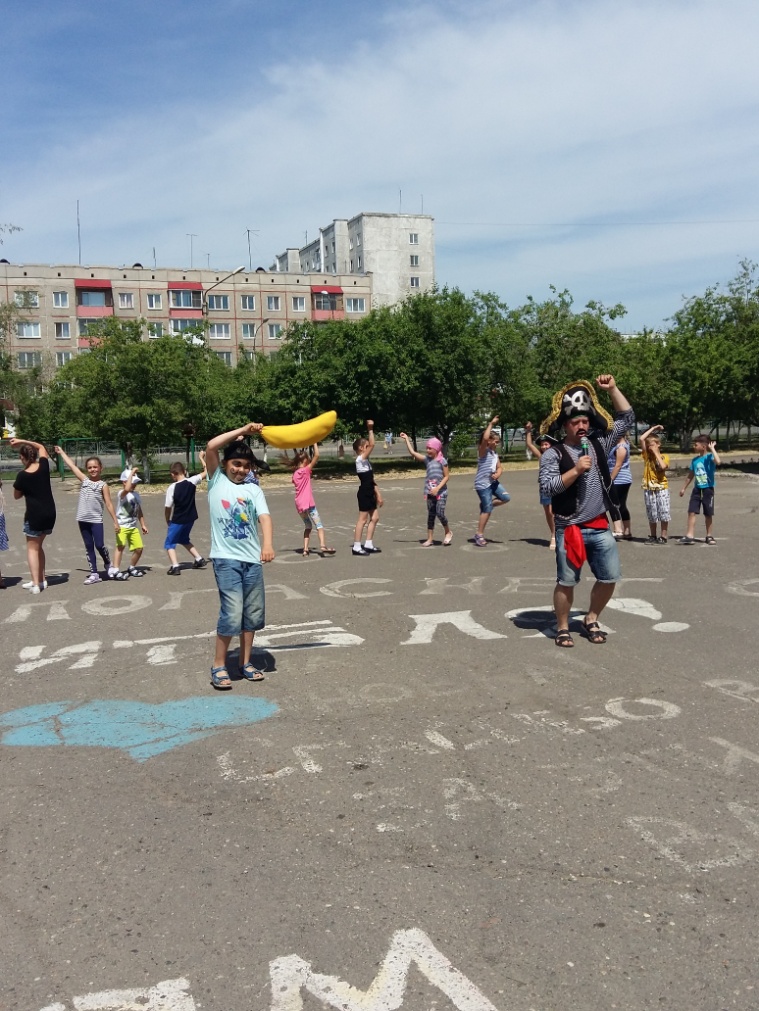 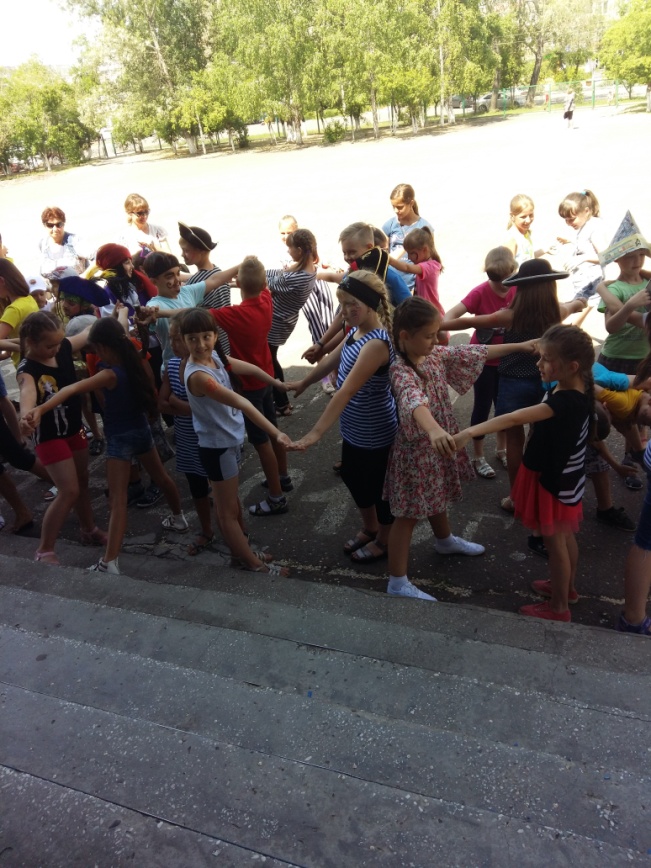 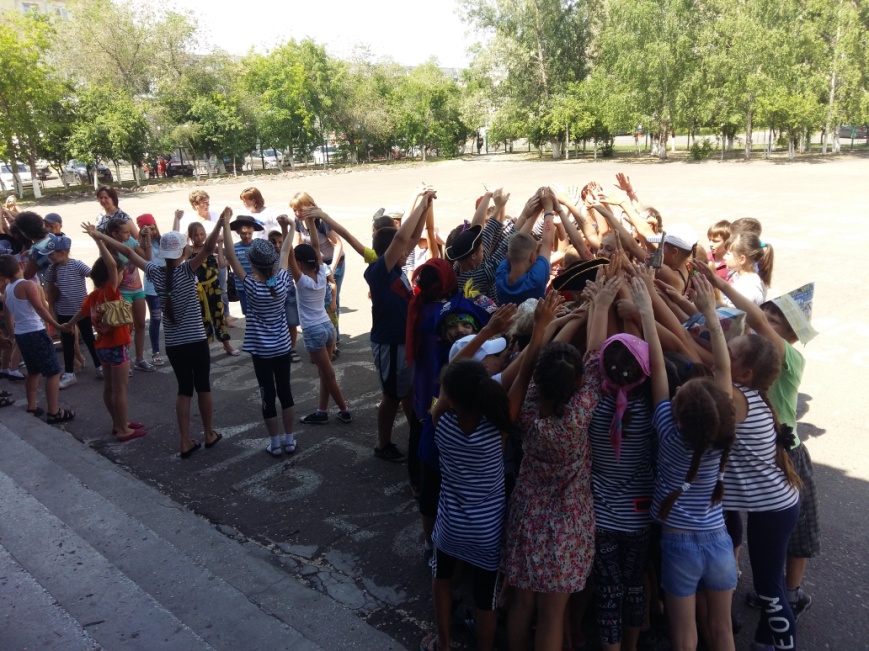 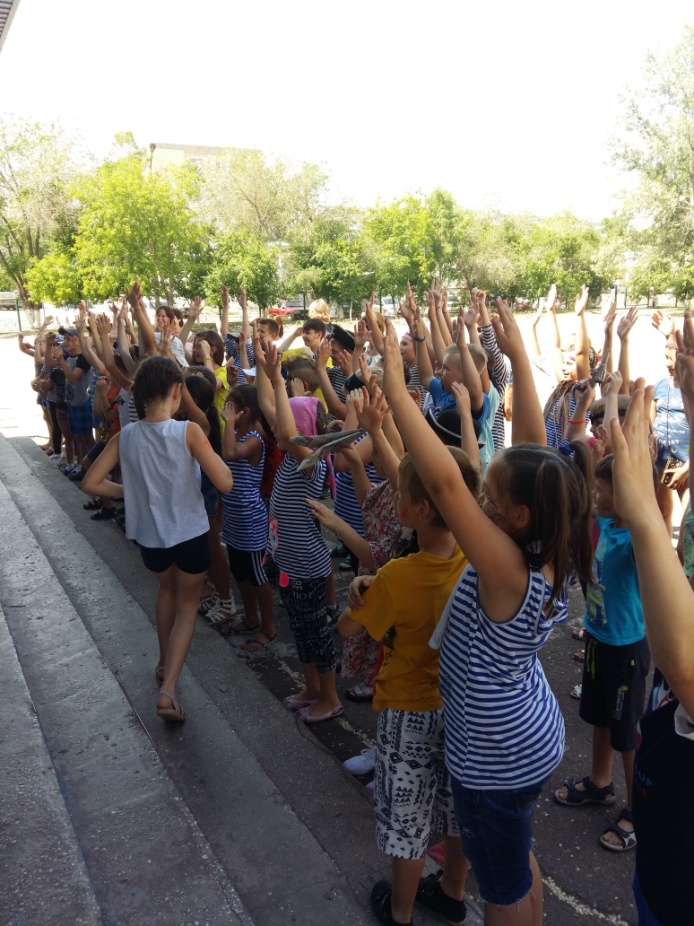 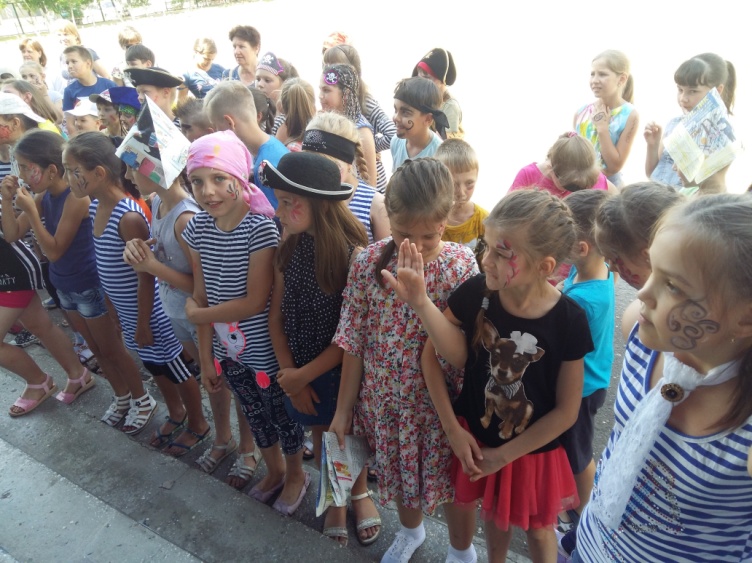 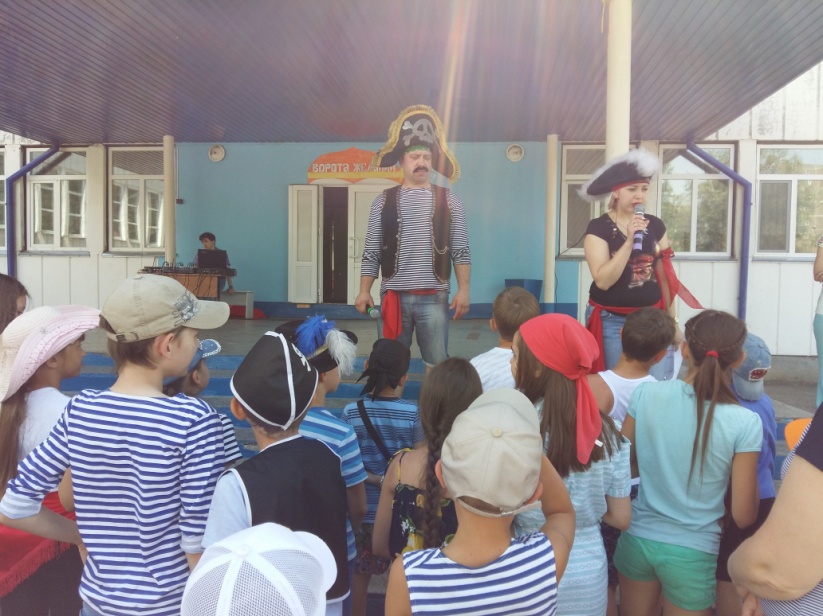 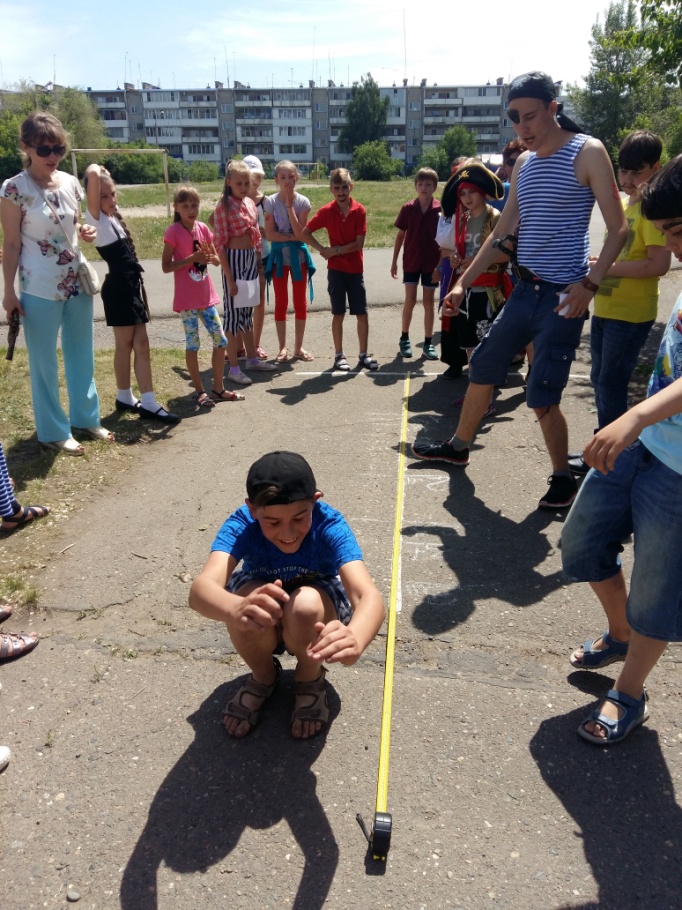 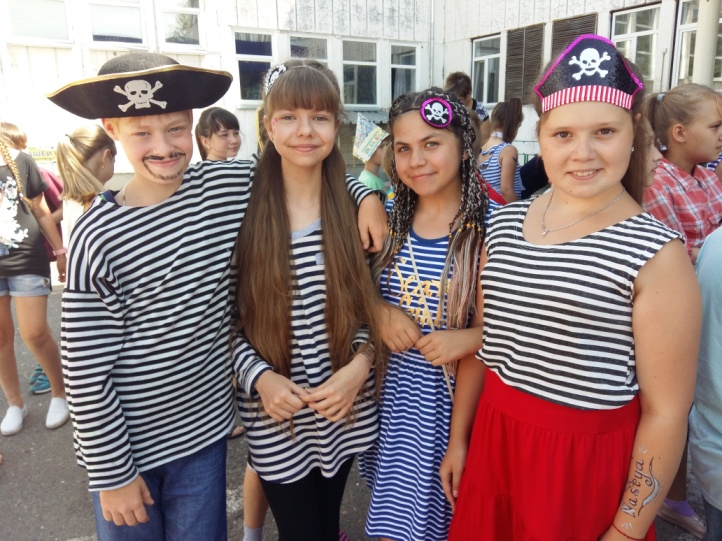 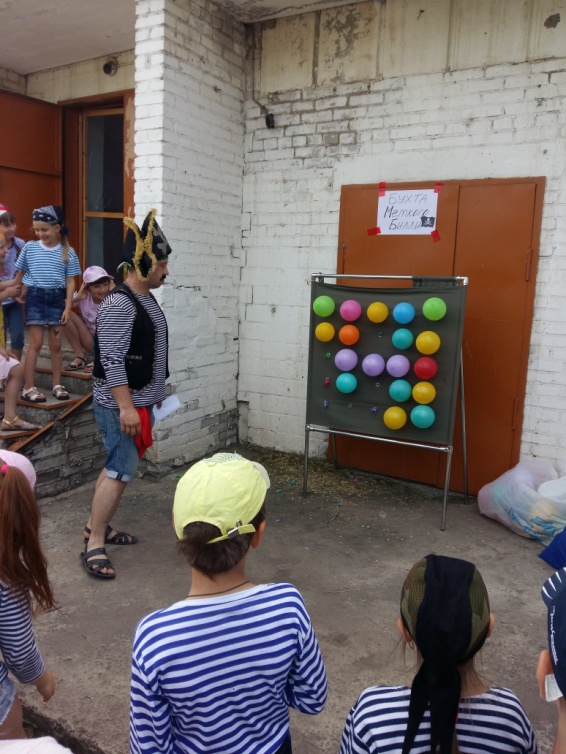 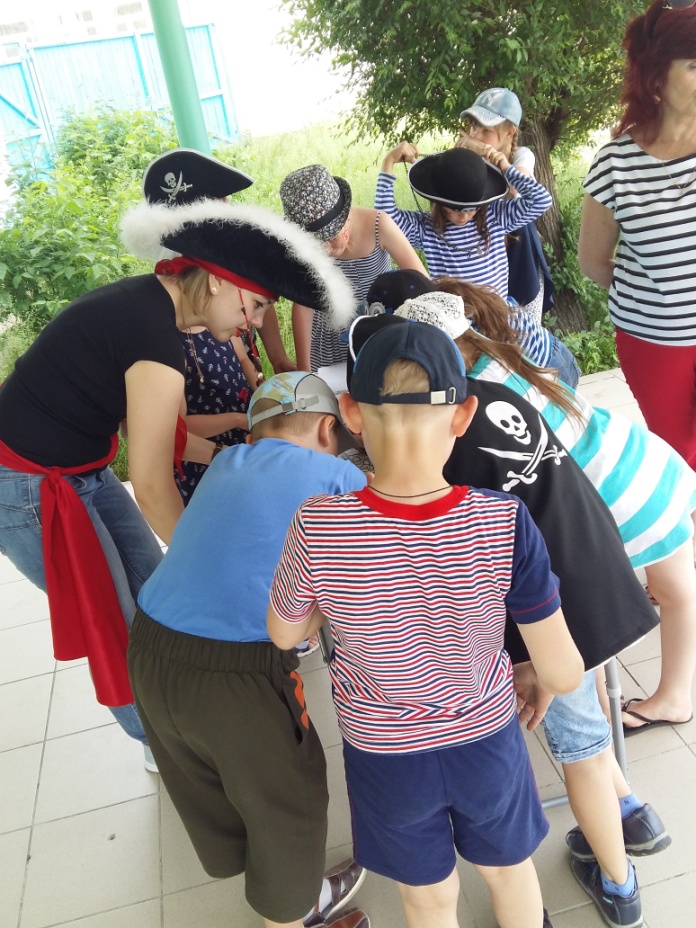 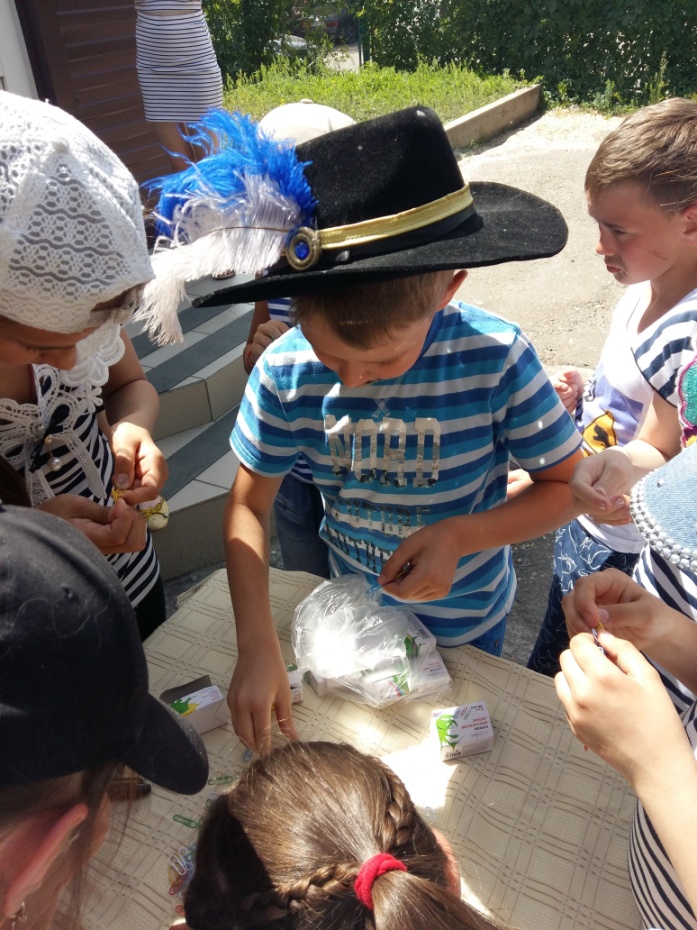 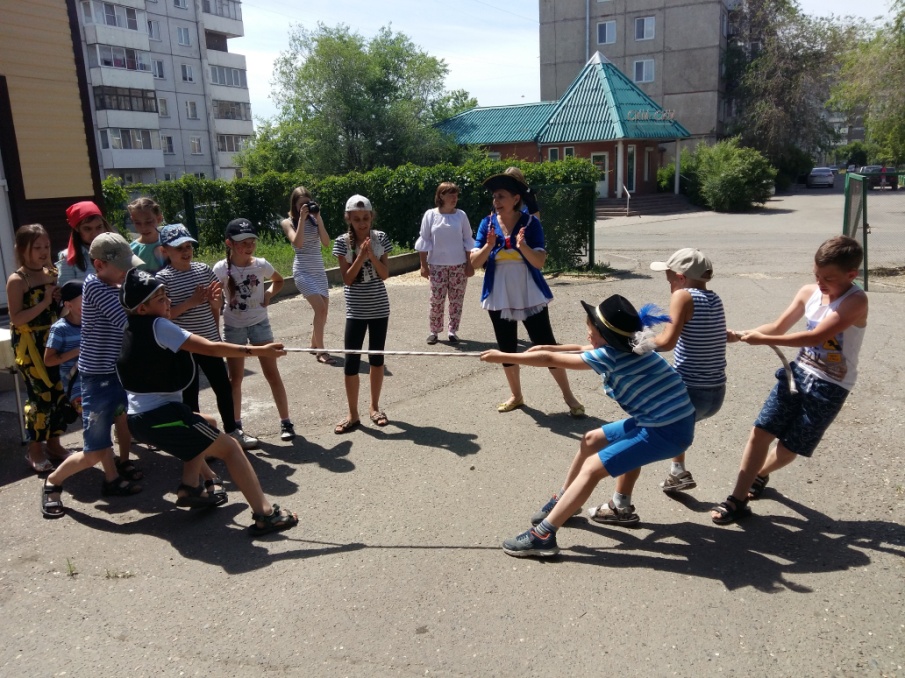 Конкурс на звание «Самого меткого»в рамках кружка «Спорт-час»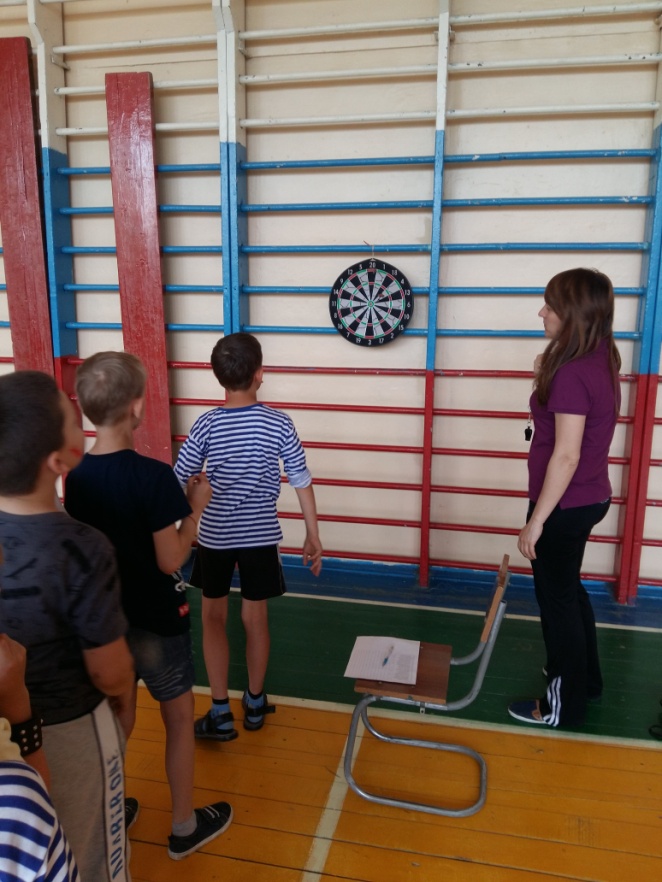 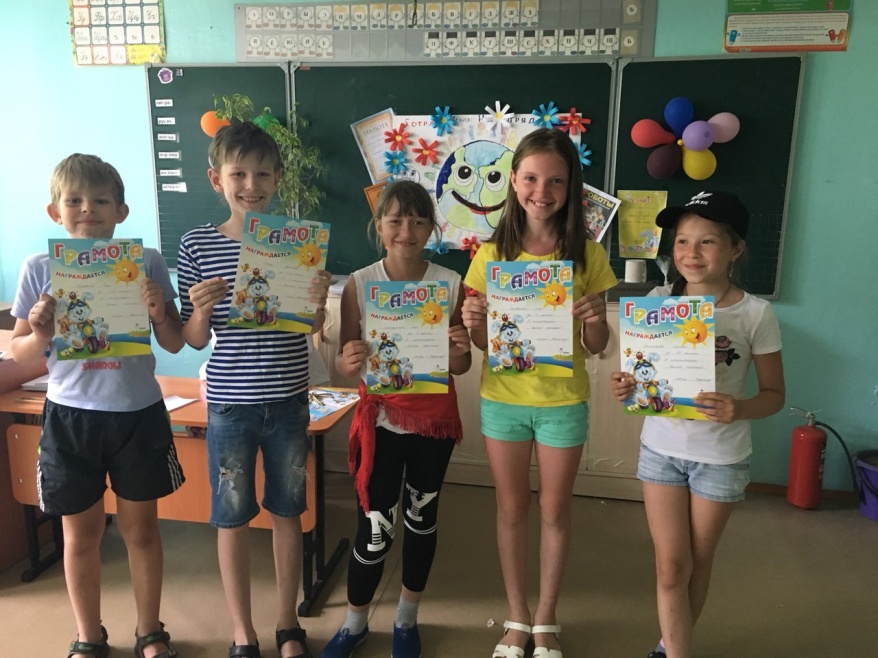 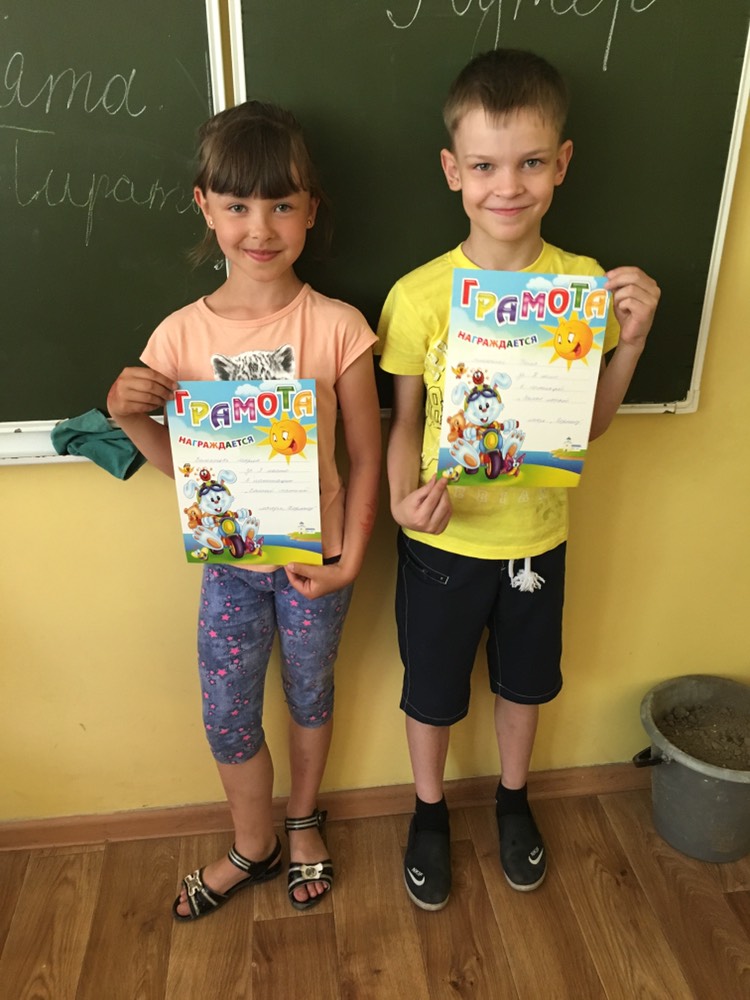 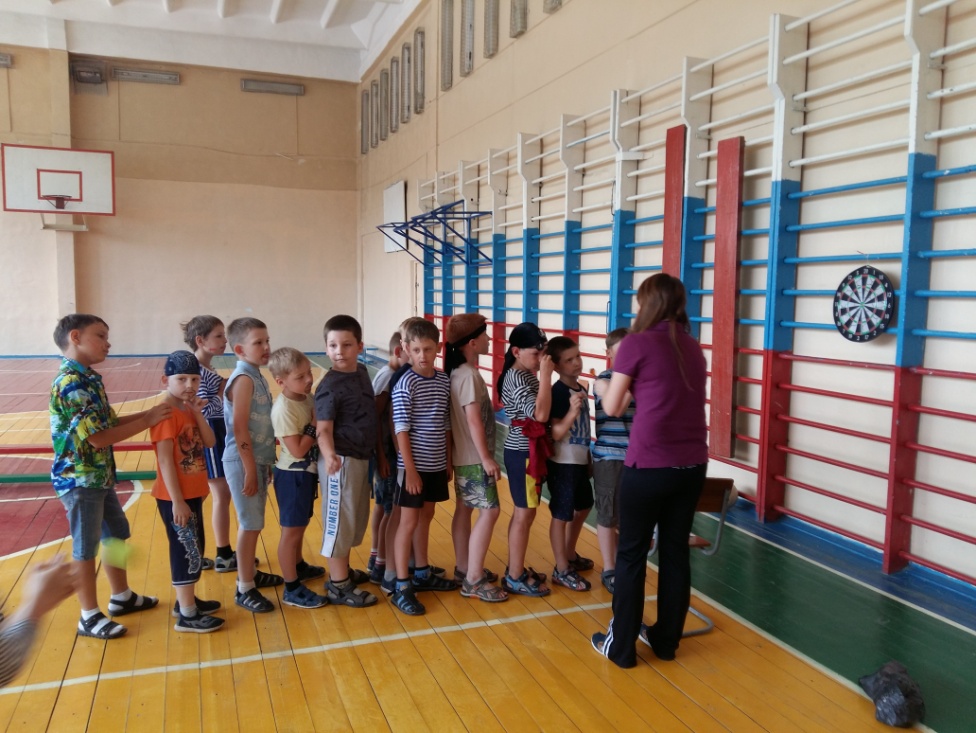 